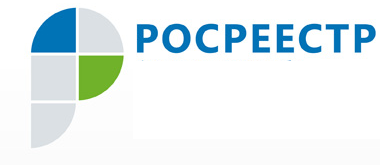 Пресс-релизНАРУШИТЕЛИ ЗЕМЕЛЬНОГО ЗАКОНОДАТЕЛЬСТВА С начала года госземинспекторы Управления Росреестра по ХМАО-Югре провели 2538 проверочных мероприятий по соблюдению земельного законодательства. По итогам проверок было выявлено 1252 нарушения, в том числе 710 случаев самовольного занятия земельных участков, 259 случаев невыполнения в срок предписаний госземинспектора об устранении нарушений земельного законодательства, 88 случаев использования земельного участка не по целевому назначению, двадцать семь случая неуплаты в срок административного штрафа. Среди нарушителей - 1114 граждан и 117 организаций и 21 индивидуальный предприниматель. К административной ответственности привлечено 990 нарушителей земельного законодательства. Общая сумма наложенных штрафов составила более 19 млн. рублей. Все деньги поступят в бюджеты городов и районов автономного округа - сообщает пресс- служба Управления.Об Управлении Федеральной службы государственной регистрации, кадастра и картографии по Ханты-Мансийскому автономному округу – ЮгреУправление Федеральной службы государственной регистрации, кадастра и картографии по Ханты-Мансийскому автономному округу – Югре является федеральным органом  исполнительной власти, осуществляющим функции по государственной регистрации прав на недвижимое имущество и сделок с ним, по оказанию государственных услуг в сфере ведения государственного кадастра недвижимости, проведению государственного кадастрового учета недвижимого имущества, землеустройства, государственного мониторинга земель, а также функции по государственной кадастровой оценке, федеральному государственному надзору в области геодезии и картографии, государственному земельному надзору, надзору за деятельностью саморегулируемых организаций оценщиков, контролю деятельности саморегулируемых организаций арбитражных управляющих. Подведомственным учреждением Управления Федеральной службы государственной регистрации, кадастра и картографии по Ханты-Мансийскому автономному округу – Югре является ФГБУ «ФКП Росреестра» по Ханты-Мансийскому автономному округу - Югре. 15 ноября 2013 года руководителем Управления Федеральной службы государственной регистрации, кадастра и картографии по Ханты-Мансийскому автономному округу – Югре назначен Хапаев Владимир Александрович.Контакты для СМИОтдел организации, мониторинга и контроляЛилиана Али-Арслановна Арацханова+7 (3467) 93-07-2786_upr@rosreestr.ru86_око@mail.ru628011, г. Ханты-Мансийск, ул. Мира, д. 27.